                  	OBEC  ŽERČICE	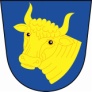 Žerčice 23, 294 46  Semčice,  tel.: OÚ 731 871 036, starostka777668024,   e-mail:obec.zercice@seznam.cz; IČO: 00238953, DIČ: CZ 00238953INFORMACESPRÁVCE OSOBNÍCH ÚDAJŮ O POVĚŘENCI PRO OCHRANU OSOBNÍCH ÚDAJŮObec Žerčicesídlo: Žerčice 23IČO:   00238953 jako správce osobních údajů, v souladu s ustanovením čl. 37 odst. 7. nařízení Evropského parlamentu a Rady č. 2016/679 ze dne 27. dubna 2016 o ochraně fyzických osob v souvislosti se zpracováním osobních údajů a o volném pohybu těchto údajů a o zrušení směrnice 95/46/ES (obecné nařízení o ochraně osobních údajů)sděluje kontaktní údaje na pověřence pro ochranu osobních údajů:Sdružení na podporu, rozvoj a zefektivnění činnosti územních samospráv, z.s.poštovní adresa:		Střemy 78, 277 34 Nebuželye-mail:	 			gdpr@os-proobce.cz	telefon:			+ 420 607 060 381.Zpracováno dne  25.5.2018Za správnost: starosta obce